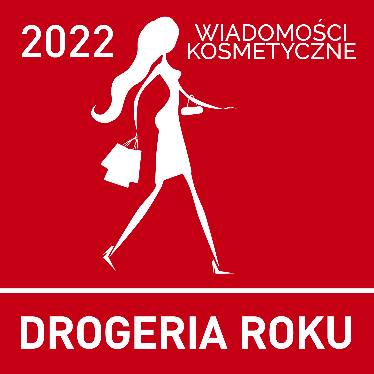 KWESTIONARIUSZ ZGŁOSZENIOWYINFORMACJE NA TEMAT SIECISIEĆ DROGERYJNANazwa sieci:Właściciel sieci/firma zarządzająca:OPIS DZIAŁANIA SIECI:Od kiedy działa:Od kiedy na polskim rynku:Obroty sieci w 2019, 2020 i 2021 r.: Liczba sklepów:Liczba pracowników zatrudnionych w sklepach należących do sieci:Powierzchnia placówek w mkw. (od-do):Planowana liczba otwarć do końca 2022 r.:Modernizacje placówek (ile, jaki zakres): Rozwój sieci w kanale e-commerce (dotychczasowe osiągnięcia, wzrosty i plany):Asortyment sieci (liczba SKU) i wiodące kategorie kluczowe dla sieci:Inwestycje w produkty naturalne i półkę eko:Zrównoważony rozwój i działania sieci na rzecz ochrony środowiska:Akcje prospołeczne prowadzone przez sieć:Inwestycje w pracowników sklepów i  narzędzia wsparcia dla nich:Działania marketingowe, social media, komunikacja z konsumentami:Programy lojalnościowe kierowane do konsumentów:Udogodnienia dla klientów w sklepach stacjonarnych:Co szczególnie wyróżnia sieć na rynku i na tle konkurencji: Najważniejsze inwestycje w działania i rozwój sieci w 2021 i 2022 roku: Dodatkowe informacje dotyczące sieci franczyzowych:Ile nowych sklepów przystąpiło do sieci w 2000, w 2001, w 2002 r.:Czy sieć oferuje swoim franczyzobiorcom wsparcie:- prawne (proszę napisać tak/nie, jakiego rodzaju)- księgowe (proszę napisać tak/nie, jakiego rodzaju)- marketingowe (jakie konkretnie, proszę opisać wszelkie działania):- przy otwieraniu nowych placówek (jakie konkretnie, proszę opisać zasoby i zakres):- jakie inne działania prowadzi sieć na rzecz swoich franczyzobiorców i co im oferuje:INFORMACJE NA TEMAT ZGŁASZANEGO SKLEPUNAZWA I ADRES SKLEPUNazwa firmy, do której należy drogeria: Nazwa sieci, w której działa drogeria:Nazwa drogerii:Adres drogerii (kod pocztowy, miejscowość, ulica):Telefon:E-mail: Imię i nazwisko właściciela drogerii:Imię i nazwisko kierownika drogerii:DANE DROGERIIData otwarcia:Kiedy rozbudowana/zmodernizowana:Liczba pracowników:Średnia liczba klientów tygodniowo: Liczba artykułów w ofercie (SKU):OPIS KONCEPTU HANDLOWEGOZasięg, profil i siła nabywcza klientów, polityka cenowa, lokalizacja i najbliższa konkurencja, otoczenie drogerii.ARANŻACJA DROGERII Jakimi szczegółami aranżacji wewnętrznej wyróżnia się drogeria (np. kolorystyka, oświetlenie, niestandardowe meble, kąciki tematyczne i usługowe itp.)MODERNIZACJA (jeśli sklep był modernizowany)Co zmieniło się w drogerii na skutek modernizacji?ASORTYMENTKtóre kategorie są wiodące, jakie uzupełniające? W jakich produktach drogeria się specjalizuje? Co ją wyróżnia pod względem asortymentowym na tle konkurencji?OBSŁUGA KLIENTACustomer experience, udogodnienia dla klientów, programy lojalnościowe, zakupy przez internet, kasy samoobsługowe itp.REKLAMA i MARKETING Jak promowana jest drogeria? Jakie narzędzia do komunikacji z konsumentami są wykorzystywane?  DZIAŁANIA NA RZECZ LOKALNEJ SPOŁECZNOŚCIProszę wymienić działania wyróżniające w tym zakresie drogerię na tle konkurencji, jeśli są prowadzoneWarunkiem udziału w  plebiscycie jest przesłanie wypełnionego kwestionariusza oraz zdjęć ilustrujących daną sieć oraz zgłoszony sklep (w formacie jpg) na adres e-mail: katarzyna.bochner@wiadomoscikosmetyczne.pl Termin przyjmowania zgłoszeń upływa 18 marca 2022 roku. Zachęcamy do jak najszybszego przesyłania wypełnionych kwestionariuszy! Informujemy, że administratorem danych osobowych uczestników rankingu „Drogeria Roku 20202 jest Wydawnictwo Gospodarcze Sp. z o.o. ul. Wołoska 7  bud. MARS, klatka D 02-675  Warszawa. W sprawach dotyczących przetwarzania danych osobowych i realizacji uprawnień, o których mowa poniżej należy kontaktować się z Inspektorem Ochrony Danych za pośrednictwem adresu e-mail: iod@wydawnictwogospodarcze.pl.  Dane osobowe będą przetwarzane w celu i zakresie niezbędnym do przeprowadzenia rankingu, na podstawie art. 6  ust. 1. lit. b Rozporządzenia Parlamentu Europejskiego i Rady (UE) 2016/679 UE (dalej: „RODO”). Dane osobowe będą przetwarzane przez okres niezbędny do realizacji rankingu, w tym wydania nagrody i ogłoszenia informacji o zwycięzcach oraz innych nagrodzonych osobach, a także przechowywane do momentu przedawnienia ewentualnych roszczeń lub wygaśnięcia obowiązku archiwizacji danych wynikającego z przepisów prawa. Dane są przekazywane podmiotom przetwarzającym je na nasze zlecenie, w szczególności agencjom marketingowym, podmiotom świadczącym usługi IT, tylko w celu i zakresie niezbędnym dla realizacji w/w celu. Masz prawo żądania dostępu do danych, sprostowania, usunięcia, przenoszenia lub ograniczenia ich przetwarzania oraz zgłoszenia sprzeciwu. Przysługuje Ci prawo wniesienia skargi do Prezesa Urzędu Ochrony Danych Osobowych gdy uznasz, iż przetwarzanie Twoich danych osobowych narusza przepisy RODO. Podanie danych osobowych jest dobrowolne, ale niezbędne do udziału w rankingu.